Suit, Cap and T-shirt Designs this summer!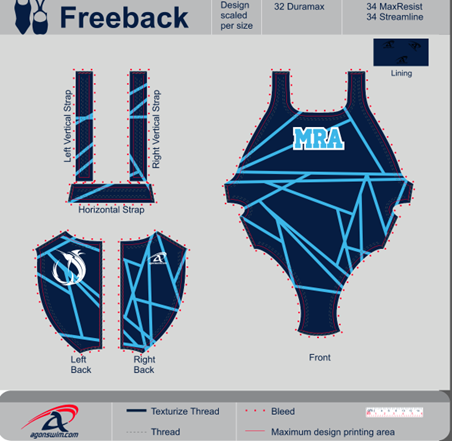 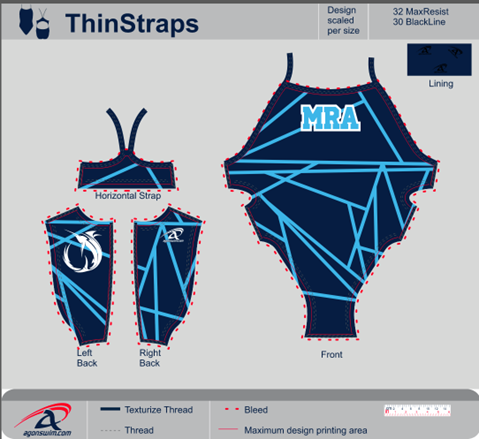 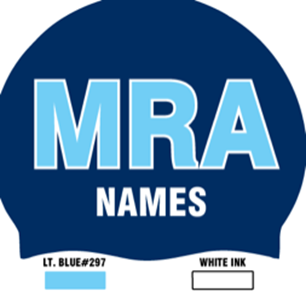 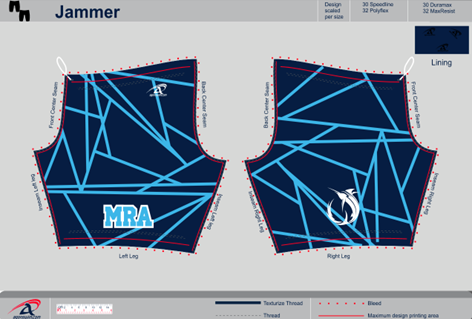 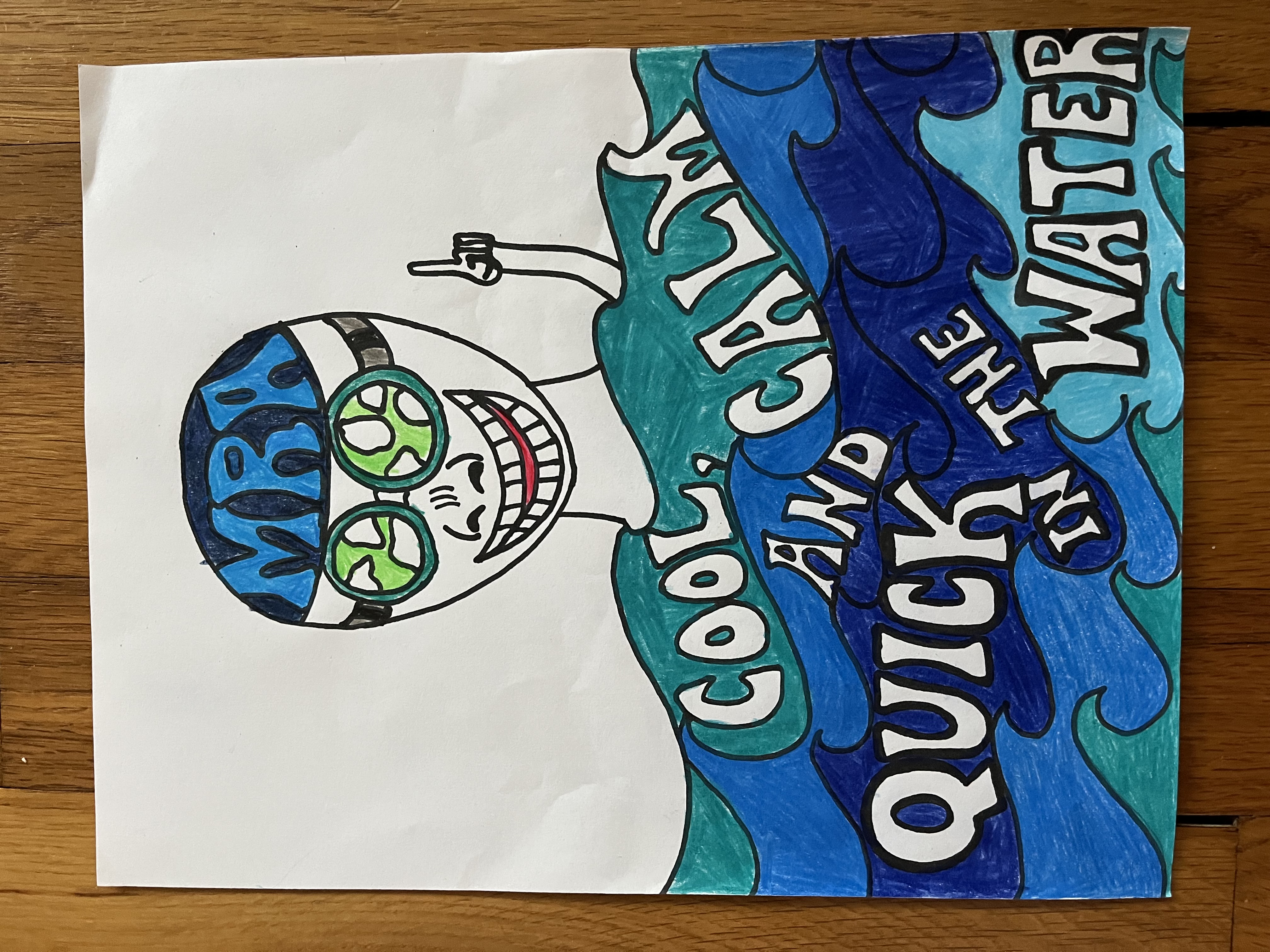 